	Предмет: Исправка техничке грешке у Обрасцу понуде са предметом набавке број 404-02-345/2/2021-02У току је рок за подношење понуде за изузету набавку - услуге у вези учешћа Министарства пољопривреде, шумарства и водопривреде на 88. Међународном пољопривредном сајму у Новом Саду, Националној изложби стоке и Изложби органских производа и производа са заштићеним географским пореклом, производа са ознаком српски квалитет и занатског пива, који се одржава од 18. – 24. септембар 2021. године за коју су Позив за доставу понуде, Образац понуде са описмом предмета набавке и предлог текста уговора послати дана 15.07.2021. године путем електронске апликације која аутоматски закључава сваку поднету понуду и откључава је тек у тренутку наступања рока за јавно отварање понуда.У току рока за подношење понуде за предметну набавку, Наручилац је уочио техничку грешку.	Наиме, у тачки 8) Обрасца понуде пише се уз прихваћену понуду и уз потписан уговор доставља средство финансијског обезбеђења за добро извршење посла у износу који одговара висини од 5% (пет процената) од укупне вредности уговора без обрачунатог пореза на додату вредност, док у предлогу текста уговора, у члану 7, пише да се вредност средства обезбеђења за добро извршење посла утврђује у износу који одговара висини од 10% од укупне вредности уговора без обрачунатог пореза на додату вредност.	Обзиром на несаобразност Обрасца понуде и предлога текста уговора у износу средства обезбеђења за добро извршење посла, до кога је дошло услед омашке у куцању, Наручилац овим путем исправља уочену омашку у тачки 8) Обрасца понуде, која сада гласи:„8) Овим изјављујемо да ћемо, уколико наша понуда буде прихваћена, уз потписан уговор доставити средство финансијског обезбеђења за добро извршење посла у износу који одговара висини од 10% (10 процената) од укупне вредности уговора без обрачунатог пореза на додату вредност, односно бланко соло меницу са одговарајућим меничним овлашћењем и доказом о регистрацији менице, с тим да се уз наведено обавезно доставља и копија картона депонованих потписа, оверена од стране пословне банке Добављача.	Средство обезбеђења за добро извршење посла траје најмање 10 (десет) дана дуже од дана доставе потписане информације о извршењу свих финансијских обавеза које за Сајам настану према трећим лицима, а поводом ове сајамске манифестације.“	Ова исправка представља саставни део документације о предметној набавци.Министарство пољопривреде, шумарства и водопривреде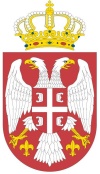 Република СрбијаМИНИСТАРСТВО ПОЉОПРИВРЕДЕ, И ШУМАРСТВА И ВОДОПРИВРЕДЕБрој: 404-02-345/3/2021-02Датум: 19.07.2021. годинеНемањина 22-26Б е о г р а д